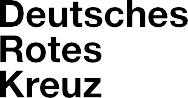 Absage / Zusage MusterAbsageSehr geehrte Damen und Herren,vielen Dank für Ihr Angebot zur Ausschreibung 2021-43-01 “Evaluation: TeilSein - Resilienzförderung für Kinder”. Wir haben das Angebot mit großem Interesse gelesen und fanden den methodischen Zugang sehr interessant.Unter Berücksichtigung aller Umstände war Ihr Angebot jedoch nicht das wirtschaftlichste. Deswegen müssen wir Ihnen leider mitteilen, dass Ihr Angebot nicht ausgewählt wurde.Wir wünschen Ihnen weiterhin viel Erfolg bei Ihrer Arbeit und freuen uns, wenn Sie bei zukünftigen Ausschreibungen wieder ein Angebot abgeben würden.Mit freundlichen GrüßenZusageSehr geehrter Herr/Frau 
Wir freuen uns Ihnen mitteilen zu können, dass wir Ihnen den Zuschlag für Ihr Angebot zur Ausschreibung 2021-43-01 “Evaluation: TeilSein - Resilienzförderung für Kinder” geben.Gern würden wir in den nächsten zwei Wochen ein Telefongespräch vereinbaren, um die weiteren Schritte zu besprechen.Wir setzen aktuell den Vertragsentwurf auf und lassen Ihnen diesen voraussichtlich in den nächsten Wochen zukommen.Wir freuen uns sehr auf die Zusammenarbeit.Mit freundlichen Grüßen